* El póster debe tener una dimensiones de 70 x 100 cm, con orientación vertical. Se aconseja utilizar los valores estándar para el texto (Título: 70-100 pt; Subtítulo: 50-60 pt; Título del párrafo: 30-40 pt; Cuerpo del texto: 18-24 pt) y de una extensión de unos 5000 caractéres acompañado de un máximo de cinco imágenes.Ricerche di Archeologia Cristiana, Tardantichità e AltoMedioevoII Colloquio internazionale tra dottorandi e dottori di ricercaRoma, 1-3 febrero de 2021Formulario de participaciónRicerche di Archeologia Cristiana, Tardantichità e AltoMedioevoII Colloquio internazionale tra dottorandi e dottori di ricercaRoma, 1-3 febrero de 2021Formulario de participaciónÁrea TemáticaPóSTERNombre y apellidosNacionalidadNacionalidadNacionalidadTeléfonoe-maile-maile-mailAño de inicio del doctoradoAño de finalización del doctoradoAño de finalización del doctoradoAño de finalización del doctoradoTema de la investigación Tema de la investigación Tema de la investigación Tema de la investigación Tutor de la investigación Afiliación Afiliación Afiliación Título del póster Título del póster Título del póster Título del póster Abstract del póster (max. 250 palabras)Abstract del póster (max. 250 palabras)Abstract del póster (max. 250 palabras)Abstract del póster (max. 250 palabras)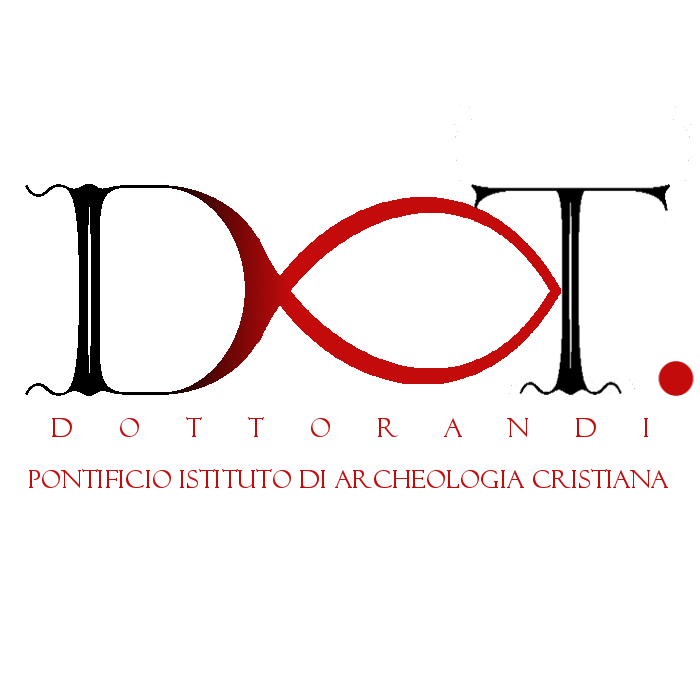 